Квітка соняшника офіційний логотип  України на  Євро -2012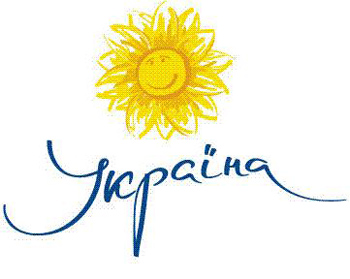 Тепер ми   і не уявляємо наші пейзажі   без соняшника. Золотавого красеня зображують художники, фотографи. Рослина  органічно вписується у різні краєвиди. Квітками соняшника оздоблюють посуд , одяг, предмети побуту.(демонстрація фотографій)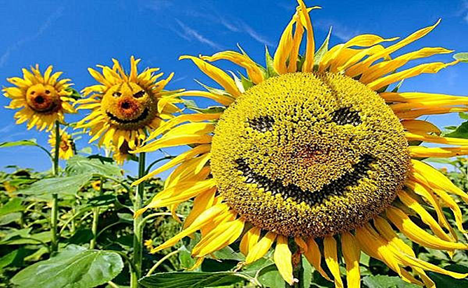 Смайлики 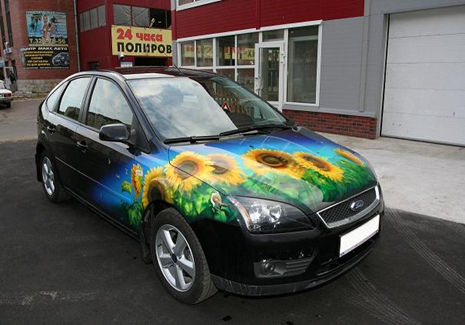 Авто з аерографією «Соняшники» 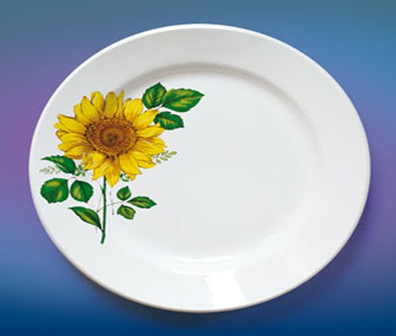 Тарілка з малюнком «Соняшник»